Singing Sands LLC 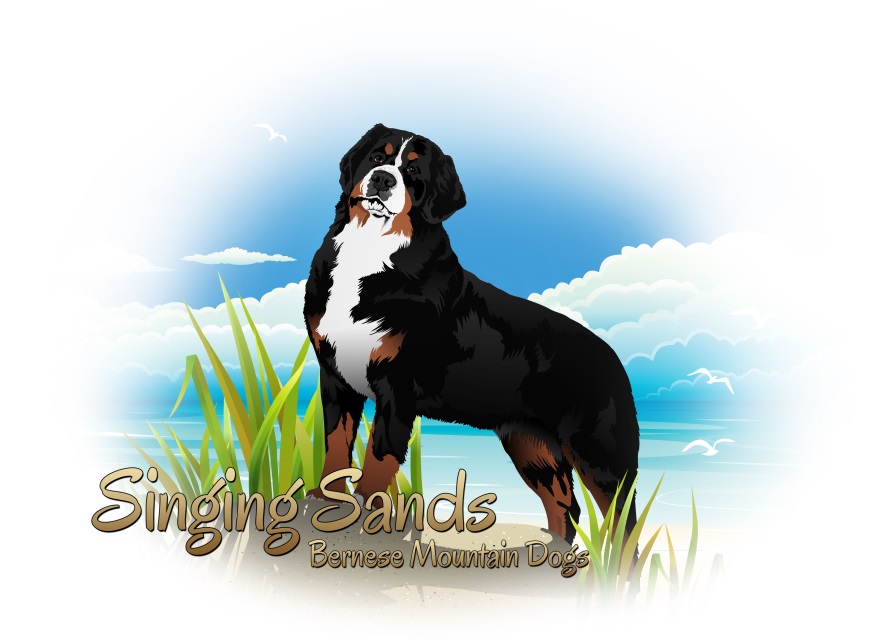 Andrea Carlson DVM, Member2302 Ade Ave Valparaiso, IN 46383219-552-1465bernervet@gmail.comBILL OF SALE AND CONTRACT	This Bill of Sale and Contract (hereinafter referred to as “Contract”) is entered into by and between Singing Sands LLC, an Indiana limited liability company, (hereinafter referred to as Breeder) and the buyer (hereinafter referred to as “Buyer”) more specifically identified by name later in this Contract.  The purpose of this Contract is to identify the terms, conditions and provisions of the agreement between Breeder and Buyer pursuant to which Buyer purchases from Breeder one Bernese Mountain Dog (hereinafter referred to as “Berner”) as such Berner is more specifically identified in this Contract.  This Contract represents the full and complete agreement between Breeder and Buyer concerning the Berner and there are no other agreements, written or oral, between Breeder and Buyer concerning the Berner.  Any and all other agreements, discussions, and negotiations involving Breeder, Buyer, and the Berner are of no force or effect and are superseded in their entirety by the terms, conditions and provisions of this Contract.IDENTIFICATION INFORMATION:Buyer Name_______________________________________________________________________________Address__________________________________________________________________________________City____________________________________State_______________Zip____________________________Home Phone_______________________________________ Cell____________________________________Email address_____________________________________________________________________________Purchase date_________________________________ Price of Berner_____$2,800_________________Sales Tax on Price of Berner ____$196.00_ Total Price of Berner (including sales tax) _____$2,996.00____Litter # ______________________                                    Whelp date___________________Sex ____________________________                                   Litter ID color ______________________________Sire & Registration # ____________________________________________________________Dam & Registration ____________________________________________________________Microchip # ______________________________________________________________________________Registertered Name___SINGING SANDS ____________________________________________Call Name ________________________________________________________________________________Registration # _____________________      Berner Garde ID ____________________________	Breeder guarantees this Berner to be in good health at the time of sale.  No guaranty of future good health or condition is provided except as herein specifically set forth.  A veterinarian may examine this Berner within 5 days after Breeder delivers possession of the Berner to Buyer.  If in that examination the Berner is found to be in poor health, the Berner may be returned to the Breeder within 2 days of such examination for a full refund of purchase price only, provided a written, signed statement is supplied by the Buyer’s veterinarian indicating that in the opinion of the veterinarian, the Berner is in poor health and specifying the conditions causing the veterinarian to hold such opinion and Buyer completes and delivers to Breeder all documents necessary or desirable to register and vest ownership of the Berner in Breeder.  Breeder will not be financially responsible for any medical or veterinary care, examination or testing that the Buyer may elect to have done on the Berner, nor will Breeder be responsible for any damage, cost or expense in any way relating to the Berner.  The full refund of the purchase price is Breeder’s sole liability to Buyer and Buyer’s sole remedy against Breeder and is available only in the limited circumstances, subject to required documentation and the other terms and conditions set forth above relating to a determination of the Berner’s poor health, within five (5) days after Buyer obtains possession of the Berner.   	Reasonable precautions have been taken to minimize the likelihood that the Berner may develop hereditary faults such as Hip, Elbow, or Shoulder Dysplasia, Degenerative Myelopathy, Progressive Retinal Atrophy, Cardiomyopathy, Malignant Histiocytosis, von Willebrand’s Disease, and Autoimmune Thyroiditis.  There is no way to guarantee that this Berner will not develop one of these hereditary conditions.  Under certain circumstances, and subject to the terms and provisions of this Contract, certain accommodations may be allowed by Breeder in the event the Berner develops one of these hereditary conditions before the Berner attains the age of three years.  Breeder may provide Buyer with a replacement Bernese Mountain Dog as a result of hereditary faults in the Berner involving one or more of Degenerative Myelopathy, Progressive Retinal Atrophy, von Willebrand’s Disease, Malignant Histiocytosis, Cardiomyopathy, Autoimmune Thyroiditis, Severe Hip Dysplasia, Severe Elbow Dysplasia and Severe Shoulder Dysplasia.  A replacement Bernese Mountain Dog will not be made available by Breeder under any circumstances except as is specifically set forth in this Contract, subject to all of the terms and conditions of this Contract.DEGENERATIVE MYELOPATHY, PROGRESSIVE RETINAL ATROPHY,VON WILLEBRAND’S DISEASE, MALIGNANT HISTIOCYTOSISIn the event Berner is diagnosed before the Berner attains the age of three years with one or more of Degenerative Myelopathy, Progressive Retinal Atrophy, Malignant Histiocytosis, or von Willebrand’s Disease and such diagnosis is established to Breeder’s satisfaction or confirmed by a second opinion provided by a veterinarian of Breeder’s choice, then, upon Buyer’s written request (delivered to Breeder not later than three years and thirty days after the whelp date listed on the first page of this Contract), and provided Buyer is not in default of any of Buyer’s obligations under this Contract, a replacement Bernese Mountain Dog will be made available to the Buyer from the next available puppies in Breeder’s subsequent litters without the necessity for additional compensation to the Breeder.  CARDIOMYOPATHY, AUTOIMMUNE THYROIDITISIn the event Berner is diagnosed before the Berner attains the age of three years with either or both of: a) Cardiomyopathy which cannot be controlled with medication or b) Autoimmune Thyroiditis which cannot be controlled with medication, and the presence of such condition is either established to Breeder’s satisfaction or confirmed by a second opinion provided by a veterinarian of Breeder’s choice, then, upon Buyer’s request (delivered to Breeder not later than three years and thirty days after the whelp date listed on the first page of this Contract), and provided Buyer is not in default of any of Buyer’s obligations under this Contract, a replacement Bernese Mountain Dog will be made available to the Buyer from the next available puppies in Breeder’s subsequent litters without the necessity for additional compensation to Breeder.HIP/ELBOW/SHOULDER DYSPLASIAIn the event Berner is diagnosed before the Berner attains the age of three years with any one or more of Severe Hip Dysplasia, Severe Elbow Dysplasia or Severe Shoulder Dysplasia, and such diagnosis is either established to Breeder’s satisfaction or confirmed by a determination by the Orthopedic Foundation for Animals (hereinafter referred to as “OFA”), following review of Berner’s x-rays, provided by Buyer, Breeder, or both, that such dysplasia is severe, as graded by the OFA, then, upon Buyer’s request (delivered to Breeder not later than three years and thirty days after the whelp date listed on the first page of this Contract), and provided Buyer is not in default of any of Buyer’s obligations under this Contract, a replacement Bernese Mountain Dog will be made available to the Buyer from the next available puppies in Breeder’s subsequent litters without the necessity for additional compensation to Breeder.  In determining whether any Hip Dysplasia, Elbow Dysplasia or Shoulder Dysplasia are “severe”, the term “severe” shall mean “severe” as graded by the OFA.  In the event the OFA is not available, for any reason, to make either the determination, or establish the grade of “severe”, as contemplated by this Contract, Breeder may designate a substitute organization to establish the grade of “severe” or make the determination contemplated by this Contract.	In the event Buyer requests a replacement Bernese Mountain Dog, then: a) Buyer shall provide Breeder copies of all veterinary and other charts, records, x-rays, images and test results in any way related to the Berner and access to all who have provided health care or treatment to the Berner, and b) Buyer shall deliver the Berner to Breeder so that such inspections, examinations, testing and diagnostic procedures may be performed as Breeder determines may be necessary or desirable.  The Berner shall be allowed to live out his life with the Buyer if the Buyer so chooses or can be returned to the Breeder.All charts, records, results, x-rays and images produced or obtained by or on behalf of Breeder in connection with such inspections, examinations, testing or diagnostic procedures shall be the property of the Breeder.  Copies shall be provided to Buyer, at Buyer’s sole cost and expense, upon Buyer’s request.	Any other provisions of this Contract to the contrary notwithstanding, Breeder shall have no obligation to provide a replacement Bernese Mountain Dog or provide any other accommodation or compensation to Buyer if any condition of the Berner is in any way related to or results from, in whole or in part, any neglect by the Buyer, failure of Buyer to follow Breeder’s recommendations on feeding, supplements, vaccinations, exercise, training or care, or any default by Buyer to timely and fully discharge the obligations of Buyer under this Contract.The Breeder will not reimburse the Buyer or pay for any veterinary or other expenses, damages or costs related to any Berner sold to Buyer or any replacement for the Berner given to the Buyer.  Breeder’s replacement obligation related to the specific hereditary faults provides only for a replacement Bernese Mountain Dog under, and subject to the conditions of the Contract, and no refunds of the purchase price or other costs, losses, damages or expenses related to the Berner, or the replacement of the Berner, will be given.  All cost and expense in any way related to registration, transportation or delivery of a replacement for the Berner will be the sole responsibility of the Buyer.  If the Berner is replaced by Breeder with a Bernese Mountain Dog, Buyer’s ownership of the replacement Bernese Mountain Dog and Buyer’s responsibility under this Contract shall remain in full force and effect as if the replacement Bernese Mountain Dog were the original Berner under this Contract.  	 If at any later date the Buyer chooses not to keep this Berner, the Breeder retains the right to resume ownership and no refund of the purchase price or any other cost or expense will be issued.   If Buyer chooses not to keep this Berner, Buyer agrees to contact Breeder and complete all necessary actions, including, but not limited to, any registration or other documentation to vest ownership of Berner in Breeder, and to return Berner to the Breeder.  Buyer represents and warrants that ownership of the Berner shall not be transferred from Buyer without the written permission of Breeder.  Buyer represents and warrants to Breeder that the Berner will never be delivered to a shelter or rescue or rehomed without the written permission of the Breeder.   If Buyer is unable to contact Breeder to return the Berner to Breeder, then Buyer shall contact the owner of the stud dog to return the Berner to that breeder.  The owner of the stud dog for this litter is __________________________________________________________________________________________.   Buyer represents and warrants to Breeder that Buyer is not acting as an agent for another in the purchase of this Berner nor will the Buyer sell, give or otherwise transfer or deliver this Berner to any agent, pet store, dog dealer, research laboratory, or any other person or entity, without the written permission of Breeder.	Buyer represents and warrants that Buyer will care for this Berner as the valuable and unique animal that it is, to follow the Breeder’s recommendations on food, training, and care, and to provide the Berner with proper veterinary care.  The Buyer represents and warrants that this Berner is a house dog and shall never be chained or penned outside.  In the event that: a) the Berner has any offspring, b) any representation or warranty of Buyer under this Contract is untrue or unfulfilled beyond the time for compliance or fulfillment, or c) the Berner is subjected to abuse or neglect, as determined in the sole and absolute discretion of Breeder, and communicated in writing to Buyer at any address, fax number, email address, or other number or place provided by Buyer to Breeder, then ownership of this Berner (and any offspring) shall revert to the Breeder and the Buyer will not be entitled to a refund of any portion of the purchase price or any other loss, cost or expense.   Buyer represents and warrants that Buyer shall, at Buyer’s sole cost and expense, cooperate fully in returning Berner (and any offspring) to Breeder and Buyer shall execute and deliver any and all documents necessary or desirable to vest ownership of Berner (and any offspring) in Breeder upon the occurrence of any circumstance entitling Breeder to ownership of the Berner, any offspring or both of them, under this Contract.  Buyer represents and warrants that Buyer shall have the Berner complete a positive reinforcement puppy socialization class within two (2) months of Buyer taking possession of the Berner.  Buyer represents and warrants that Buyer shall have the Berner complete a positive reinforcement obedience class prior to the Berner attaining nine (9) months of age.  Buyer represents and warrants that Buyer or a member of Buyer’s family will attend each class and train the Berner at such socialization and obedience classes.	Buyer and Breeder agree that Breeder is without an adequate remedy at law in the event of Buyer’s default in fully and timely performing all of Buyer’s obligations under this Contract and that, in the event of Buyer’s default in fully and timely performing all of Buyer’s obligations under the Contract, Breeder is entitled to injunctive relief as well as all other relief and remedies available at law or equity, including, but not limited to, specific performance.  Buyer and Breeder agree that it is difficult or impossible to determine damages resulting from Buyer’s failure to discharge its obligations to Breeder under this Contract.  For that reason, Buyer and Breeder agree that in the event that Buyer fails to discharge its obligations to Breeder under this contract, then Buyer must return Berner and its offspring, or either of them, to Breeder and complete all action necessary to vest and register ownership of Berner and its offspring, or either of them, in and to Breeder within five (5) days following:  a) any event which requires the return of the Berner and its offspring, or either of them, to the Breeder; or b) failure of Buyer to fully discharge its responsibilities under any representation or warranty contained in this Contract ,and then Buyer shall pay to Breeder as liquidated damages, and not as a penalty, the total sum of Seven Thousand Five Hundred and 00/100 Dollars ($7,500.00).  Buyer and Seller agree that the liquidated damages amount is a reasonable estimate of an amount of damages to be suffered by Breeder for Buyer’s failure to comply with the contract.The Buyer understands and agrees that this Berner is sold on a limited registration and can never be bred.  Buyer represents and warrants that, in the event the Berner produces offspring, the offspring shall be the sole property of Breeder and, at Buyer’s sole cost and expense, shall be delivered to Breeder, together with the Berner, at once, and Buyer shall complete, at Buyer’s sole cost and expense, all action necessary or desirable to: a) transport and deliver the Berner and its offspring to Breeder, and b) register and vest ownership of the Berner and its offspring in Breeder.  Buyer represents and warrants that Buyer may keep this Berner intact since current research shows an increased longevity and less orthopedic problems with intact dogs, as long as no breeding is allowed to occur with this Berner.  Recent research has shown that large breed dogs benefit greatly from NOT being neutered or spayed at the early age of 6 months.  Therefore, it is the Breeder’s recommendation that if possible this Berner should not be neutered or spayed until at least 2 years of age.  It is the responsibility of the Buyer to ensure that there is no accidental breeding and Buyer shall not allow a male to roam free and Buyer shall not allow a female in heat to be left unattended outside at any time.  The Buyer may still choose to have the Berner spayed or neutered at the normal age of 6 months and such shall not be a failure by Buyer to follow Breeder’s recommendation.Limited registration allows the Berner to be entered in all AKC events except for conformation.  Therefore, the Buyer is encouraged to participate in AKC or other performance or working events, such as agility, rally, obedience, and drafting.  Canine Good Citizen and therapy dog training are also available.  The Buyer is also encouraged to become a member of a regional and the national Bernese Mountain Dog Club and to take advantage of resources such as the Bernese Mountain Dog Club of America’s Alpenhorn magazine.  The Breeder will sponsor the buyer’s applications for membership in the regional and national breed clubs upon Buyer’s request.This Berner has been registered in the Berner Garde database with the Buyer’s information.  Breeder requires that the Buyer keep this information up to date.  Breeder shall also be notified of any address and phone number changes.  Follow up data such as weight, health information, awards and pictures shall be provided to the Breeder in order for the Breeder to maintain a selective breeding program and a lifelong interest in the health and welfare of the Berner.  Further, the Buyer will inform the Breeder of this Berner’s date and cause of death.  It is also understood that the Breeder retains the right to share information and pictures on this Berner with any database maintained for the purpose of improving the health of the breed or to use such information in connection with Breeder’s business.Buyer agrees to have this Berner X-rayed between the ages of 24-27 months for hip and elbow dysplasia and have the X-rays submitted to the OFA (hereinafter referred to as ”OFA”) for evaluation at the Buyer’s expense.  Buyer shall provide a copy of the results to Breeder.  Breeder will compensate the Buyer in the amount of One Hundred Dollars ($100.00) for the Buyer’s compliance upon Breeder’s receipt of such copy.  If the Buyer chooses, the X-Rays may be done at the Breeder’s veterinary clinic and submitted by the Breeder to the OFA at no charge to the Buyer (Buyer will then not receive the One Hundred Dollar ($100.00) compensation).  The Breeder also encourages the Buyer to have this Berner evaluated for other heritable diseases such as eyes, heart, von Willebrand’s, and degenerative myelopathy.This Berner has also been microchipped and registered in the Home Again database with the Breeder’s information.  This ensures that if the Berner is lost it can be returned to the Buyer and also ensures that should the Buyer violate the terms of this Contract and take the Berner to a shelter or rescue, the Breeder will be contacted so that the Berner can be returned to the Breeder.   This is also an important reason why any change of address or phone number of the Buyer should be reported immediately to the Breeder.  The registration fee for the microchip has been paid by the Breeder and will be sent in to the agency by the Breeder.  If Buyer wants microchip also registered in their name, the Buyer must register the microchip with a different company.  The microchip implanted by the Breeder will NOT be transferred to the Buyer.  The paperwork for AKC registration will be filled out by the Buyer and sent in by the Breeder and the Buyer will pay all costs associated with registering this Berner.  This Berner must be registered with AKC with “Singing Sands” as the first part of the name.  Call name can be anything the Buyer chooses.  There are no required theme names for any litter produced by Singing Sands. 	There is a lot of information available out there that may not be accurate or appropriate for this breed.  The Breeder is committed to the well-being of each puppy bred and can provide knowledge or direct the Buyer to a reliable resource.  The Breeder encourages the Buyer to contact the Breeder for advice and consultation throughout the life of the Berner.  Questions may arise about medical conditions, certain behaviors, or a new diet and the Breeder should be the first source of information to the Buyer.  The Breeder believes in the importance of keeping up to date with current veterinary issues as well as issues pertaining to the Bernese Mountain Dog breed.This Contract is valid for the above named Buyer and described Berner.   Violations of the terms of this Contract may result in legal action by the Breeder to reclaim the Berner and its offspring, if applicable, with no refunds being issued to the Buyer.  Buyer agrees to pay for all expenses, including, but not limited to, attorney’s fees, costs and litigation expense incurred by Breeder in taking legal action to enforce or interpret any of the terms of the Contract or otherwise to encourage or secure Buyer’s compliance with this Contract.  Buyer and Breeder agree that any legal action in regards to this Contract may be initiated or maintained only in the Circuit or Superior Court of Porter County in the State of Indiana. By signing below, the Buyer and Breeder are agreeing to the terms and conditions set forth in this Contract in its entirety and Buyer acknowledges receipt of a copy of this Contract.  This Contract is valid from the date of its execution by Buyer and Breeder, through the date of delivery of the Berner and for as long as any responsibilities or obligations under this Contract remain unfulfilled.  Any agreement purporting to alter or amend the terms of this Contract, whether such agreement be written, oral or otherwise, entered into or consented to while Buyer is not in full and timely compliance with all of the obligations of Buyer under this Contract, shall be null and void, unenforceable and of no force or effectWE HAVE READ, UNDERSTAND, AND AGREE TO ADHERE TO THE SPECIFICATIONS OF THIS CONTRACT:Signed on this _____day of ____________, 2018, in Valparaiso, IN.  Two copies of this Agreement have been signed in original form-one copy to the Buyer and one copy to the Breeder.  This agreement shall be governed by the laws of the State of Indiana (and any other state of the United States of America) to the exclusion of any other form and constitutes the entire agreement between the Buyer and Breeder.Buyer_________________________________________________Date____________________Buyer_________________________________________________Date____________________SINGING SANDS LLCBreeder_______________________________________________Date____________________By:	 Andrea Carlson, D.V.M.Its:	 MemberDocuments provided to buyer	Bill of Sale and Contract                         	Berner Garde information and registration number	Health clearances of Sire and Dam                   Pedigree, Pictures, and Registrations of Sire and Dam	 4 Generation Pedigree               Veterinary Treatment Record                	Copy of Registration paperwork sent to AKC	Important Puppy Pack Information (includes in-depth information on topics in this Contract)      	Microchip informationReceipt of PaymentDate____________Amount_____________Type____________Date____________Amount_____________Type____________Date____________Amount_____________Type____________ACKNOWLEDGED BY BUYER:________________________________	__________________________Buyer						Date________________________________	 __________________________Buyer						 Date